SECCIONES ANTECEDENTES DE LA PROPUESTA1.	ANTECEDENTES DE LA PROPUESTA	31.1	IDENTIFICACIÓN DE LA INSTITUCIÓN BENEFICIARIA	31.2	DIRECTOR(A) RESPONSABLE DEL PROYECTO	31.3	RESUMEN DE LAS INSTITUCIONES PARTICIPANTES	42.	REQUISITOS DE POSTULACIÓN	52.1	REGIÓN A LA QUE POSTULA	52.2	REQUERIMIENTOS REGIONALES	52.3	IDENTIFICACIÓN DEL EQUIPO DE TRABAJO	63.	DURACIÓN DEL PROYECTO Y RESUMEN DEL PRESUPUESTO	73.1	DURACIÓN DEL PROYECTO	73.2	RESUMEN DE APORTES POR INSTITUCIÓN (EN PESOS)	7ANTECEDENTES DE LA PROPUESTAIDENTIFICACIÓN DE LA INSTITUCIÓN BENEFICIARIA CONICYT podrá solicitar información adicional como, por ejemplo, Registro Personería Jurídica, Nombre Notaría, Dirección Notaría, N° folio, entre otra.DIRECTOR(A) RESPONSABLE DEL PROYECTO En aquellos casos en que el(la) Representante Legal y el(la) Director(a) Responsable del proyecto sean la misma persona, de igual forma deberá firmar ambos cuadros (punto 1.1 y 1.2).RESUMEN DE LAS INSTITUCIONES PARTICIPANTES Indique el Nombre, País y Región de cada una de las instituciones participantes de la propuesta.REQUISITOS DE POSTULACIÓNREGIÓN A LA QUE POSTULAIndique la región en la cual se implementará el proyectoREQUERIMIENTOS REGIONALES (Máximo media hoja)Indique en qué forma se cumple con los requerimientos regionales de la región a la cual postula según lo señalado en el Anexo 3 de las bases del concurso.IDENTIFICACIÓN DEL EQUIPO DE TRABAJOPara cada una de las instituciones participantes de la propuesta, indique las personas que participarán en el Equipo de Trabajo del proyecto.Considere además que este apartado debe venir firmado (físico o digital) por cada integrante del equipo de trabajo. En caso de personal extranjero, se aceptará en reemplazo de la firma una declaración jurada simple en la que indique el nombre del proyecto y al cargo que desarrollará. Considere además que este apartado será utilizado en la admisibilidad del proceso de postulación punto I – 4.1 Examen de Admisibilidad de las bases concursales; de esta forma la siguiente tabla debe presentarse completa y con las firmas respectivas que acreditan el compromiso del equipo de trabajo con el proyecto a desarrollar. DURACIÓN DEL PROYECTO Y RESUMEN DEL PRESUPUESTODURACIÓN DEL PROYECTO Nota: De acuerdo a lo señalado en las respectivas bases concursales, las actividades, metas y objetivos previstos en el proyecto serán cumplidos en un plazo máximo de ejecución de hasta 24 meses.RESUMEN DE APORTES POR INSTITUCIÓN (EN PESOS)Los montos en la siguiente tabla deben ser los mismos considerados en el formulario “3. Anexo Presupuesto Detalle Excel”.NOTA: Los proyectos deberán cumplir con las condiciones de financiamiento establecidas en las respectivas bases concursales. El monto de los aportes debe ser en pesos Chilenos de la fecha de apertura de la convocatoria, según tasa de cambio del Banco Central de Chile, disponible en http://si3.bcentral.cl/Indicadoressiete/secure/Indicadoresdiarios.aspx. ANTECEDENTES DE LA PROPUESTACONVOCATORIA DE CAPITAL SOCIAL DEL PROGRAMA REGIONAL 2018INSTRUMENTO DE ACCIÓN REGIONAL PARA EL DESARROLLO TERRITORIAL MEDIANTE PROYECTOS DE I+D COLABORATIVA CON PYMES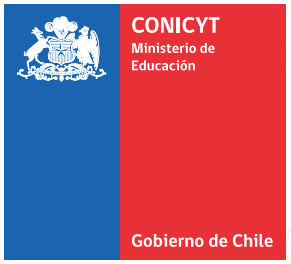 Institución Beneficiaria:Rut:Facultad o Escuela (solo para universidades):Nombre Representante Legal:Rut:Dirección:Teléfono:Personería Jurídica (Indique de forma completa el N° y fecha del Decreto por el cual se determina la personería jurídica) Firma Representante Legal:Nombre Completo:Firma:Firma:Teléfono:Firma:Firma:Correo electrónico:Firma:Firma:Dirección para envío de notificación:Firma:Firma:Cargo en la Institución Beneficiaria:Firma:Firma:NombrePaís y RegiónInstitución Beneficiaria:Institución(es) Asociada(s) Extranjera(s):De acuerdo a lo señalado en el punto III-3.1. de las respectivas bases concursables.PyMEs (3):Deberán nombrarse aquí, al menos, tres PyMEs que participarán activamente de la Propuesta. De acuerdo a lo señalado en el punto III-3.1 de las respectivas bases concursales.Otra(s) Institución(es) Participante(es) (opcional):(Ej.: Universidad Nacional, Empresa de mayor Tamaño, Centro Regional, Municipio, Junta de vecinos, entre otros) De acuerdo a lo señalado en el Anexo 1-3b de las respectivas bases concursales.IDENTIFICACIÓNFirma Director(a) Responsable del Proyecto (Institución Beneficiaria)Nombre:Email y teléfono:Director(a) Alterno(a) del Proyecto (Instituciones participantes)Nombre:Nombre Institución:Email y teléfono:Coordinador(a) de proyecto Nombre:Nombre Institución:Email y teléfono:Experto(a) en negocios de base tecnológica o social (se puede interpretar como una función)Nombre:Nombre Institución:Email y teléfono:Investigador(es/as) nacional (se puede interpretar como una función y pueden ser 1 o más)Nombre:Nombre Institución:Email y teléfono:Investigador(es/as) Institución Asociada Extranjera (1 o más):Nombre:Nombre Institución:Email y teléfono:Personal de las PyMEs (3):Deberá nombrarse aquí, al menos, un participante de cada una de las tres PyMEs que participarán activamente.Nombre:Nombre Institución:Email y teléfono:Personal de Otra(s) Institución(es) Participante(es) (opcional):(Ej.: Universidad Nacional, Centro Regional, Empresa de Mayor Tamaño, Municipio, Junta de vecinos, u otra)Nombre:Nombre Institución:Email y teléfono:Duración en meses del proyecto (meses) PecuniarioNo pecuniarioMonto solicitado a CONICYT ($ - El monto solicitado a CONICYT por la Institución beneficiaria no podrá superar $100.000.000.-) $N/AAportes de la Institución Beneficiaria(Para las instituciones privadas, deben contemplar al menos 10% del costo total de la iniciativa) $Para las instituciones privadas, al menos el  50% del aporte mínimo$Aportes de las Empresas o de las demás Instituciones ParticipantesAportes pecuniarios y/o no pecuniarios (valorizados). No puede ser menor al 3% del monto solicitado a CONICYT. De todas formas se valorará positivamente la cuantía de los aportes pecuniarios que puedan ser comprometidos para el proyecto.$$Total$$